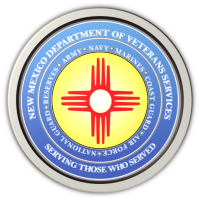 Michelle Lujan Grisham                                                                                                GovernorSonya L. Smith                                                                                                             Cabinet SecretaryDecember 8, 2021DVS, New Mexico Veterans Integration Centers to Host
Online “Lunch & Learn” DiscussionFriday, December 10 (11am)Online via zoom(SANTA FE)—The New Mexico Department of Veterans Services (DVS) and the New Mexico Veterans Integration Centers (VIC) will host an online Lunch & Learn discussion on Friday, December 10 at 11am.The two agencies will talk about how the VIC helps homeless and at-risk veterans. More than just a homeless shelter for veterans, the VIC provides additional services such as multiple longer-term housing assistance options, peer support, food and nutrition, and case management services to help these veterans successfully re-integrate into society.This discussion can be accessed via the following link:https://nmdvs-org.zoom.us/j/98103253190Meeting ID: 981 0325 3190zYou can also join by phone:1-(346) 248-7799Meeting ID: 98103253190This discussion is the latest in the ongoing online DVS Lunch & Learn Series to provide an opportunity for veterans service and community service agencies to share information about how they can help New Mexico’s veterans and their families. If you would like your service agency or organization to be the focus of an upcoming Lunch & Learn discussion, please contact DVS Event Coordinator Joseph Dorn at (505) 553-9649 or josepM.dorn@state.nm.us.###The New Mexico Department of Veterans ServicesThe New Mexico Department of Veterans Services (DVS) provides support and services to New Mexico’s 151,000 veterans and their families. DVS treats every veteran, regardless of their rank achieved during military service, with the respect and gratitude befitting someone who has served our country. We strive every day to live up to our agency’s official motto: Serving Those Who Served